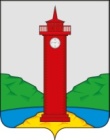 Уважаемая Ольга Николаевна!         В соответствии со статьей 44 Федерального закона от 31.07.2020 № 248-ФЗ «О государственном контроле (надзоре) и муниципальном контроле в Российской Федерации»  Постановлением Правительства РФ от 25.06.2021 № 990м «Об утверждены Правила разработки и утверждения контрольными (надзорными) органами программы профилактики рисков причинения вреда (ущерба)  охраняемым законом ценностям».         Во исполнение п.13  Постановления № 990м направляем Вам в целях  обсуждения:         Проект Программы профилактики рисков причинения вреда (ущерба) охраняемым законом ценностям в сфере муниципального земельного контроля на 2023год;         Проект Программы профилактики рисков причинения вреда (ущерба) охраняемым законом ценностям при проведении  муниципального контроля на автомобильном транспорте и в дорожном хозяйстве на 2023 год;         Проект Программы профилактики рисков причинения вреда (ущерба) охраняемым законом ценностям при проведении  муниципального жилищного контроля на 2023г;         Проект Программ профилактики рисков причинения вреда (ущерба) охраняемым законом ценностям при проведении  муниципального контроля в сфере благоустройства с плановыми мероприятиями на 2023 год и без плановых мероприятий на 2023год.Приложение: проект  Программы профилактики земельного контроля;проект Программы профилактики при проведении  контроля на автомобильном транспорте;проект Программы профилактики жилищного контроля;проект Программы в сфере благоустройства с плановыми мероприятиями;проект Программы в сфере благоустройства без плановых мероприятия.Глава сельского поселения Курумоч                             И.В.Елизаров 	                                                                          АДМИНИСТРАЦИЯ                                            СЕЛЬСКОГО ПОСЕЛЕНИЯ КУРУМОЧМУНИЦИПАЛЬНОГО РАЙОНА ВОЛЖСКИЙ                                                    САМАРСКОЙ ОБЛАСТИ443545, Самарская область,Волжский р-он,с. Курумоч, ул. Гаражная,д.1 тел. 3021910e-mail:admspkurumoch@ya.ruисх. 940/02-01-16 от 30.09.2022 г.Председателю Общественного совета при главе сельского поселения Курумочмуниципального района Волжский                                                                                 Самарской области                                         О.Н.Тарасовой 